Az előadás címe (14 pt, Times New Roman, félkövér, középre zárva)Előadó Aláhúzvaa, Szerzők NevebaMunkahely neve és címe 10 pt dőlt betűkkel szedve, középre igazítva. bMunkahely neve és címe 10 pt dőlt betűkkel szedve, középre igazítvaA tudományos eredmények rövid összefoglalása maximum 1 oldal terjedelemben (Times New Roman, 12 pt, sorkizárt). A szövegben megjelenő hivatkozásokat szögletes zárójelben, az írásjelek előtt kell megadni [1]. Színes vagy fekete-fehér ábra a szövegben bárhol elhelyezhető, a következő formátumban (középre zárva):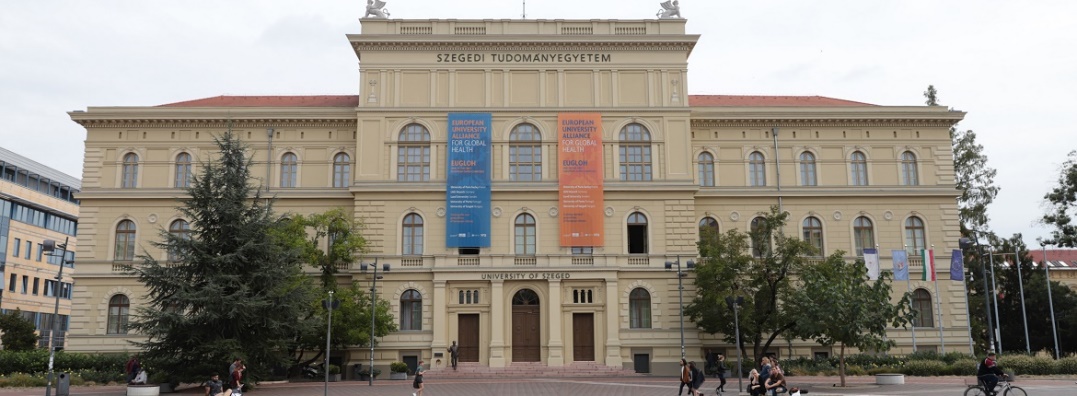 A hivatkozásokat az közlemény legvégén kell megadni. A hivatkozás sorszáma szögletes zárójelben behúzás nélkül a következő formátumban:[1] K. Vezetéknév, K. K. Vezetéknév: Folyóirat rövidített címe, évszám (kötet), kezdő és utolsó oldal.[2] H. T. Smith et al.: Nature, 1985 (318), 162-163.Köszönetnyilvánítás 10 pt, Times New Roman, félkövér.